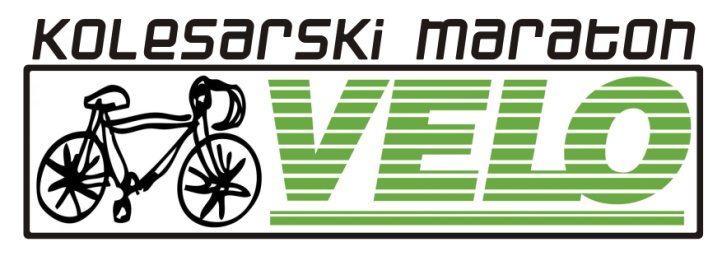                                             RAZPIS PRIREDITVETradicionalni 18. VELO KOLESARSKI MARATON bo letos nekoliko bolj zgodaj.ORGANIZATOR: VELO d.d., LjubljanaKONTAKT: Zorka Bizjak, tel. 01 51 95 030,  zorka.bizjak@velo.siURL: http://velo.si/velo-maraton.htmlDATUM:  Prireditev bo organizirana v nedeljo, 8. aprila 2018.START, CILJ:  Pred  VELOCENTROM v Črnučah, Dunajska 421, 1000 Ljubljana.                        MARATON KLASIKA (81 km) ob 10.00                        DRUŽINSKI MALI MARATON (30 km) ob 10.15STARTNINA:  MARATON KLASIKA.......20 € (v predprijavi 15 €)                       DRUŽINSKI MARATON...15 € (v predprijavi 10 €)  za posameznika                                                              30 € (v predprijavi 25 €)  za 3 ali več udeležencevPRIJAVE: Predprijave se upoštevajo do vključno SREDE 4. 4. 2016. do 12.00 ure. Prijava je potrjena, ko je vplačana tudi startnina. Startnino nakažite  na VELO d.d., Ljubljana    NLB  02923 -0014159812,  namen :  17. Velo maratonPrijave so možne tudi na dan prireditve do pol ure pred posameznim startom. 
TRASA 18. VELO maratona: Črnuče – Gameljne – Povodje – Skaručna – Vodice – Valburga – Trboje – Voklo – Šenčur – Britof – Predoslje – Preddvor – Tupaliče – Visoko – Cerklje – Zgornji in Spodnji Brnik – Vodice – Koseze – Povodje – Tacen – Vižmarje – Črnuče (skupaj 81 km).Družinski mali maraton (30 km) ostaja nespremenjen:Črnuče – Gameljne – Povodje – Skaručna – Vodice – Koseze – Povodje – Črnuče
KDO LAHKO SODELUJE: Prireditev je namenjena rekreativcem, mali maraton tudi kolesarskim začetnikom, saj nista tekmovalnega značaja. Udeleženci maratona vozijo  v skladu s CPP.
NAGRADE: Vsi udeleženci dobijo pokal,  toplo malico in spominsko majico. Med vse udeležence bomo z žrebom razdelili bogate nagrade sponzorjev kolesarskega maratona. Posebna nagrada čaka najštevilčnejšo ekipo in najštevilčnejšo družino.VELO MARATON odpeljemo v vsakem vremenu !
